مجموعة من تمارين حول مساحة متوازي الأضلاع  للسنة الثانية متوسط 2018/2019 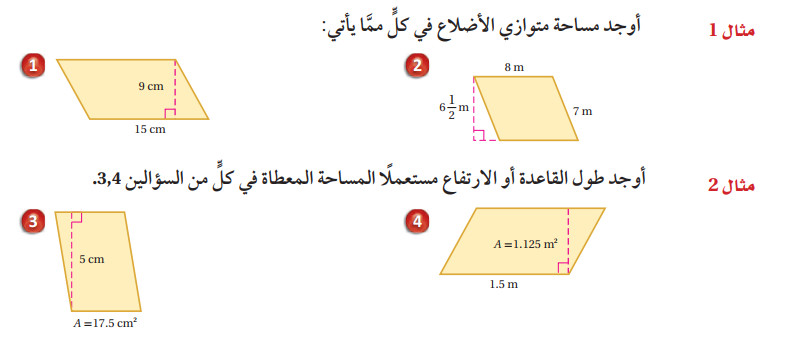 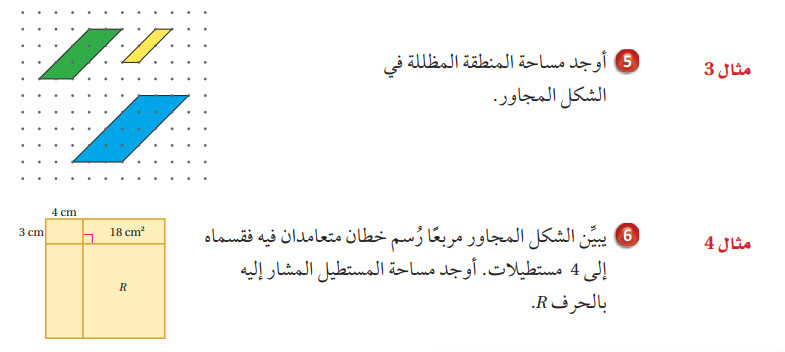 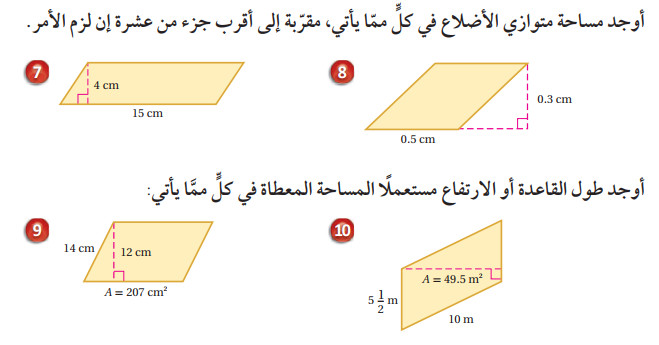 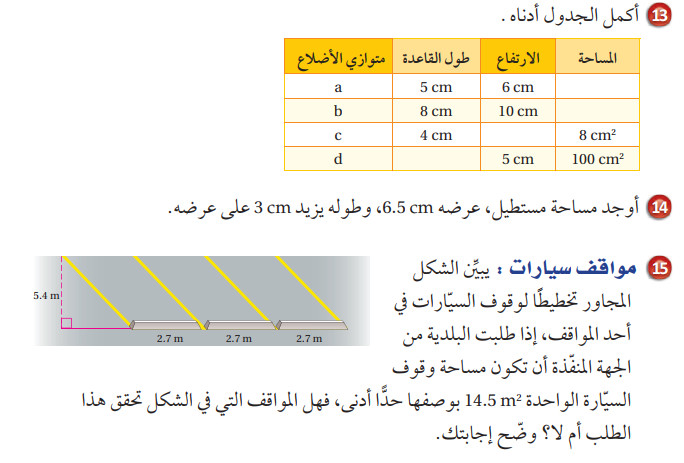 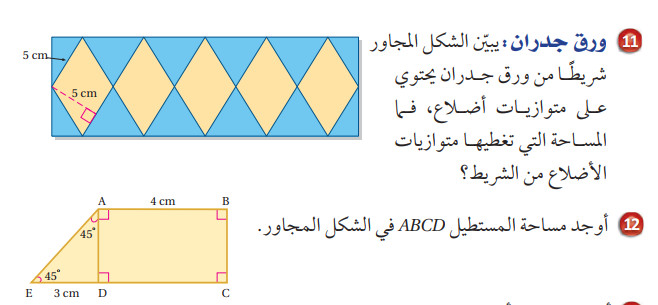 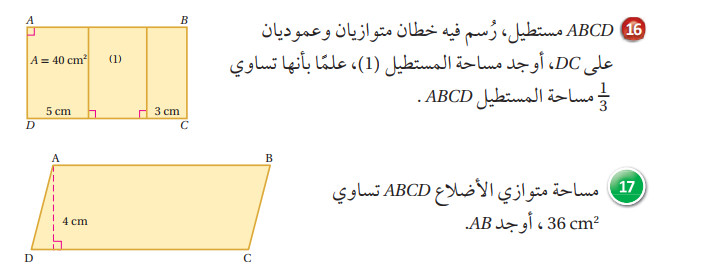 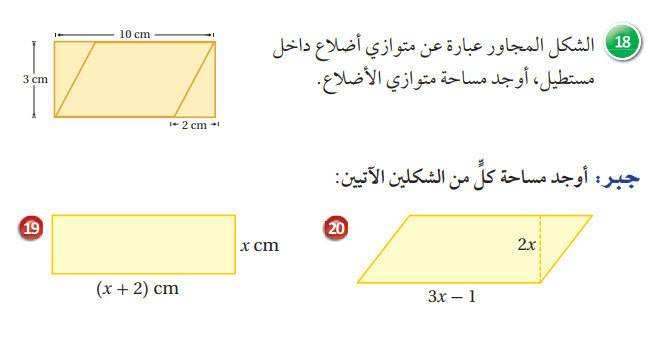 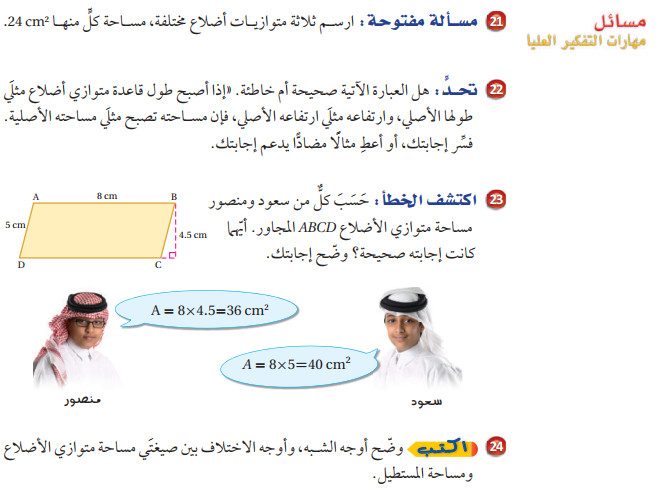 التمرين الاول  : 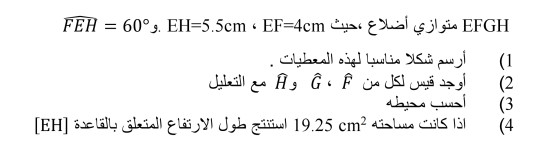 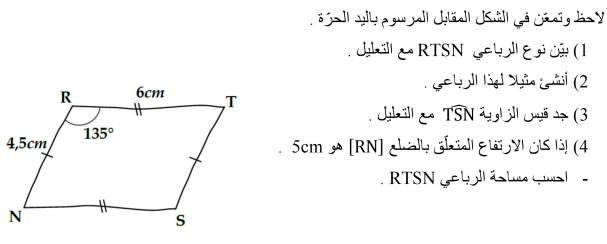 التمرين الثاني 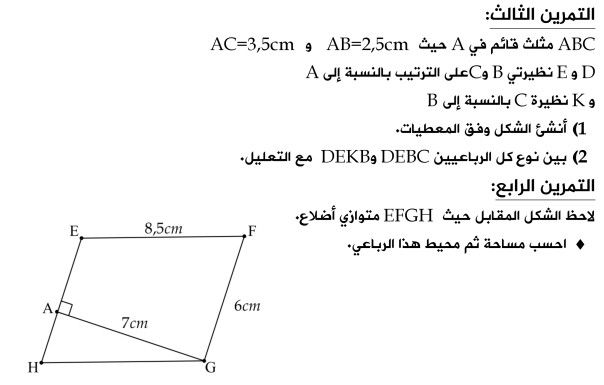 